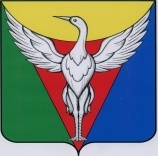 АДМИНИСТРАЦИЯКОЧЕРДЫКСКОГО СЕЛЬСКОГО ПОСЕЛЕНИЯОКТЯБРЬСКОГО МУНИЦИПАЛЬНОГО РАЙОНАЧЕЛЯБИНСКОЙ ОБЛАСТИП О С Т А Н О В Л Е Н И Е (проект)от              2020 г.  № Об	утверждении	Программы	Профилактики  нарушений в рамках осуществления муниципального контроля в сфере благоустройства на территорииКочердыкского сельского поселенияОктябрьского муниципального района	В соответствии с Федеральными законами "Об общих принципах организации местного самоуправления в Российской Федерации" от 06.10.2003 г. N 131-ФЗ, "Об организации предоставления государственных и муниципальных услуг" от 27.07.2010 г. N 210-ФЗ, Федеральный закон  "О защите прав юридических лиц и индивидуальных предпринимателей при осуществлении государственного контроля (надзора) и муниципального контроля" от  26.12.2008 N 294-ФЗ, Постановлением Правительства Российской Федерации от 26.12.2018 № 1680 “Об утверждении общих требований к организации и осуществлению органами государственного контроля (надзора), органами муниципального контроля мероприятий по профилактике нарушений обязательных требований, требований, установленных муниципальными правовыми актами”, решением Совета депутатов Кочердыкского сельского поселения от 26 марта 2012 года  № 79 «Об утверждении Правилблагоустройства территории Кочердыкского сельского поселения», Уставом Кочердыкского сельского поселения Октябрьского муниципального районаПОСТАНОВЛЯЕТ:Утвердить Программу профилактики нарушений в рамках осуществления муниципального контроля в рамках осуществления муниципального контроля в сфере благоустройства на территории Кочердыкского сельского поселения Октябрьского муниципального района на 2021 год (Приложение 1).Утвердить Руководство по соблюдению обязательных требований при осуществлении муниципального контроля в сфере благоустройства на территории Кочердыкского сельского поселения Октябрьского муниципального района (Приложение 2)Опубликовать настоящее постановление в установленном порядке на официальном сайте администрации официальном сайте администрации Кочердыкского сельского поселения Октябрьского муниципального района.Организацию выполнения настоящего Постановления возложить на специалиста администрации Татарникову С.А.Настоящее постановление вступает в силу с момента подписания.Глава	Администрации Кочердыкского сельского поселения:Е.В. Гаврилюк 						Приложение 1 к постановлению администрацииКочердыкского сельского поселенияот                     2020 г № Программапрофилактики нарушений в рамках осуществления муниципального контроля в сфере благоустройства на территории Кочердыкского сельского поселения Октябрьского муниципального района Челябинской областиОбщие положения1.1. Программа профилактики нарушений в рамках осуществления муниципального контроля в сфере благоустройства на территории Кочердыкского сельского поселения Октябрьского муниципального района Челябинской области на 2021 год (далее – Программа, муниципальный контроль) разработана в соответствии с Федеральным законом от 06.10.2003 № 131-ФЗ «Об общих принципах организации местного самоуправления в Российской Федерации», Федеральным законом от 26.12.2008 № 294-ФЗ «О защите прав юридических лиц и индивидуальных предпринимателей при осуществлении государственного контроля (надзора) и муниципального контроля», Постановление Правительства Российской Федерации от 26.12.2018 № 1680 «Об утверждении общих требований к организации и осуществлению органами государственного контроля (надзора), органами муниципального контроля мероприятий по профилактике нарушений обязательных требований, требований, установленных муниципальными правовыми актами», уставом Кочердыкского сельского поселения Октябрьского муниципального района, решением  Совета депутатов Кочердыкского сельского поселения Октябрьского муниципального района  от«26» марта 2012г. № 79 «Об утверждении Правилблагоустройства территории Кочердыкского сельского поселения»1.2. Предостережения о недопустимости нарушения (неисполнения) требований установленных международными договорами Российской Федерации, федеральными законами и принимаемыми в соответствии сними нормативными правовыми актами в сфере благоустройства Кочердыкского сельского поселения Октябрьского муниципального района в соответствии с частями 5-7 статьи 8.2 Федерального закона от 26.12.2008 № 294-ФЗ «О защите прав юридических лиц и индивидуальных предпринимателей при осуществлении государственного контроля (надзора) и муниципального контроля», если иной порядок не установлен федеральным законом, выдаются администрацией Кочердыкского сельского поселения Октябрьского муниципального района (далее – администрация).1.3. Программа профилактики нарушений в рамках осуществления муниципального контроля в сфере благоустройства на следующий год утверждается ежегодно, до 20 декабря текущего года.1.4.  Для целей настоящей Программы используются следующие основные термины и их определения:Профилактическое мероприятие - мероприятие, проводимое администрацией в целях предупреждения возможного нарушения юридическими лицами и индивидуальными предпринимателями обязательных требований, направленное на снижение рисков причинения ущерба охраняемым законом ценностям и отвечающее следующим признакам: отсутствие принуждения и рекомендательный характер мероприятий для подконтрольных субъектов; отсутствие неблагоприятных последствий (вред, ущерб или угроза их причинения, применение санкций, выдача предписаний, предостережений о недопустимости нарушения обязательных требований, привлечение к ответственности) в отношении подконтрольных субъектов; направленность на выявление причин и факторов несоблюдения обязательных требований; отсутствие организационной связи с мероприятиями по контролю. Обязательные требования - требования к деятельности подконтрольных субъектов, а также к выполняемой ими работе, имеющие обязательный характер.Подконтрольные субъекты - юридические лица и индивидуальные предприниматели, осуществляющие деятельность в границах сельского поселения, обеспечивающие благоустройство на прилегающей территории.2.Аналитическая часть ПрограммыНа территории Кочердыкского сельского поселения Октябрьского муниципального района осуществляется муниципальный контроль в сфере благоустройства:2.1. Функции муниципального контроля осуществляет — администрация Кочердыкского сельского поселения Октябрьского муниципального района2.2. В соответствии с действующим законодательством, муниципальный контроль осуществляется в форме проведения плановых и внеплановых проверок соблюдения на территории Кочердыкского сельского поселения Октябрьского муниципального района, согласно нормативно правовых актов Кочердыкского сельского поселения Октябрьского муниципального района. 2.3. Проведенный анализ показал, что основными причинами, факторами и условиями, способствующими нарушению требований в сфере благоустройства подконтрольными субъектами на территории Кочердыкского сельского поселения Октябрьского муниципального района Челябинской области, являются: а) не сформировано понимание исполнения требований в сфере благоустройства у подконтрольных субъектов; б) необходимость дополнительного информирования подконтрольных субъектов по вопросам соблюдения требований в сфере благоустройства; в) не создана система обратной связи с подконтрольными субъектами по вопросам применения требований правил благоустройства, в том числе с использованием современных информационно-телекоммуникационных технологий.3. Цели и задачи Программы3.1. Цели Программы:– Предупреждение и профилактика нарушений требований правил благоустройства юридическими лицами, индивидуальными предпринимателями, гражданами. – Повышение уровня благоустройства, соблюдения чистоты и порядка. – Предотвращение угрозы безопасности жизни и здоровья людей. – Увеличение доли хозяйствующих субъектов, соблюдающих требования в сфере благоустройства.3.2. Задачи Программы:– укрепление системы профилактики нарушений обязательных требований, установленных законодательством, путем активизации профилактической деятельности администрации;– формирование у всех участников контрольной деятельности единого понимания обязательных требований при осуществлении предпринимательской деятельности;– повышение прозрачности осуществляемой администрацией контрольной деятельности;– повышение правовой культуры руководителей юридических лиц и индивидуальных предпринимателей;– создание системы консультирования и информирования подконтрольных субъектов.План мероприятий ПрограммыЗадачи Программы достигаются посредством реализации мероприятий, предусмотренных планом мероприятий по профилактике нарушений в сфере благоустройства на 2021 год и планируемый период (Приложение 1).5. Целевые показатели ПрограммыРезультатом выполнения мероприятий, предусмотренных планом мероприятий по профилактике нарушений является снижение уровня нарушений субъектами, в отношении которых осуществляется муниципальный контроль, обязательных требований.5.1. Сведения о результатах профилактической работы за год размещаются в виде годового отчета об осуществлении муниципального контроля.Приложениек программе, утвержденной постановлениемАдминистрации Кочердыкского сельского поселения Октябрьского муниципального района Челябинской области от          2020 г№ План мероприятийпо профилактике нарушений в рамках осуществления муниципального контроля в сфере благоустройства на территории Кочердыкского сельского поселения Октябрьского муниципального района Челябинской областина 2021 год и плановый  период 2021-2023 годовПриложение 2к постановлению администрацииКочердыкского сельского поселенияот        2020 г № Руководство по соблюдению обязательных требований при осуществлении муниципального контроля в сфере благоустройства территории Кочердыкского сельского поселенияМуниципальный контроль в сфере благоустройства территории Кочердыкского сельского поселения проводится в форме проверок (плановых и внеплановых) соблюдения юридическими лицами, их руководителями и иными должностными лицами, индивидуальными предпринимателями и их уполномоченными представителями, физическими лицами (далее также - субъекты проверок) требований, установленных муниципальными правовыми актами в сфере благоустройства (далее – требования, установленные муниципальными правовыми актами). В рамках осуществления муниципального контроля должностными лицами Администрации Кочердыкского сельского поселения Октябрьского муниципального района Челябинской области (далее – Администрация) могут проводиться плановые и внеплановые проверки с привлечением экспертов, специалистов уполномоченных органов и организаций.Муниципальный контроль в сфере благоустройства территории Кочердыкского сельского поселения осуществляет Администрация.Проведение проверок (плановых и внеплановых) осуществляют уполномоченные Главой Кочердыкского сельского поселения должностные лица.Муниципальный контроль осуществляется в соответствии со следующими правовыми актами:- Федеральный закон от 26.12.2008 г. N 294-ФЗ "О защите прав юридических лиц и индивидуальных предпринимателей при осуществлении государственного контроля (надзора) и муниципального контроля";- Федеральный закон от 06.10.2003 г. N 131-ФЗ "Об общих принципах организации местного самоуправления в Российской Федерации";- Закон Челябинской области от 27.05.2010 г. N 584-ЗО "Об административных правонарушениях в Челябинской области"; - Устав Кочердыкского сельского поселения Октябрьского муниципального района;- Нормативно-правовые акты органов местного самоуправления Октябрьского муниципального района «Об утверждении Правил благоустройства территории сельского поселения».Предметом муниципального контроля в сфере благоустройства территории Кочердыкского сельского поселения (далее – также муниципальный контроль) является соблюдение юридическими лицами, их филиалами, представительствами, обособленными структурными подразделениями (далее также - юридические лица), индивидуальными предпринимателями обязательных требований, физическими лицами, установленных муниципальными правовыми актами в сфере благоустройства (далее - обязательные требования или требования, установленные муниципальными правовыми актами), а также организация и проведение мероприятий по профилактике нарушений указанных требований.Лица, уполномоченные на осуществление муниципального контроля, при реализации своих полномочий имеют право:1) запрашивать и получать на основании мотивированных письменных запросов от органов государственной власти, органов местного самоуправления, юридических лиц, индивидуальных предпринимателей и граждан информацию и документы, необходимые для проверки соблюдения обязательных требований;2) привлекать к проведению проверки юридического лица, индивидуального предпринимателя экспертов, экспертные организации, не состоящие в гражданско-правовых и трудовых отношениях с юридическим лицом, индивидуальным предпринимателем, в отношении которых проводится проверка, и не являющиеся аффилированными лицами проверяемых лиц;3) взаимодействовать с органами государственного контроля (надзора) при организации и проведении проверок, с саморегулируемыми организациями по вопросам защиты прав их членов при осуществлении муниципального контроля;4) беспрепятственно по предъявлении копии распоряжения Администрации о назначении проверки посещать объекты хозяйственной и иной деятельности, проводить обследования используемых юридическими лицами, индивидуальными предпринимателями при осуществлении своей деятельности зданий, помещений, сооружений, технических устройств, оборудования и материалов, а также проводить необходимые исследования, испытания, измерения, экспертизы, расследования и другие мероприятия по контролю;5) составлять протоколы об административных правонарушениях, предусмотренных частью 1 статьи 19.4, статьей 19.4.1, частью 1 статьи 19.5, статьей 19.7 Кодекса Российской Федерации об административных правонарушениях;6) направлять в уполномоченные органы материалы, связанные с нарушениями обязательных требований, для решения вопросов о возбуждении уголовных дел, а также дел об административных правонарушениях, если составление протокола об административном правонарушении не относится к их компетенции;7) принимать меры по контролю за устранением выявленных нарушений, их предупреждению, а также привлечению лиц, допустивших выявленные нарушения, к ответственности;8) осуществлять иные полномочия, предусмотренные федеральным законодательством.Лица, уполномоченные на осуществление муниципального контроля, обязаны:1) соблюдать законодательство Российской Федерации, требования Административного регламента, права и законные интересы юридических лиц и индивидуальных предпринимателей, в отношении которых проводится проверка (далее - проверяемые лица);2) своевременно и в полной мере исполнять предоставленные в соответствии с законодательством Российской Федерации полномочия по предупреждению, выявлению и пресечению нарушений обязательных требований, или требований, установленных муниципальными правовыми актами в области использования автомобильных дорог местного значения;3) проводить проверку на основании распоряжения о проведении проверки в соответствии с ее назначением;4) проводить проверку только во время исполнения служебных обязанностей, выездную проверку - только при предъявлении копии распоряжения о проведении проверки, а также копии документа осогласовании проведения проверки в случае, если проверка подлежит обязательному согласованию с органом прокуратуры;5) не препятствовать проверяемым лицам, их уполномоченным представителям присутствовать при проведении проверки и давать разъяснения по вопросам, относящимся к предмету проверки;6) знакомить руководителя, иное должностное лицо или уполномоченного представителя проверяемого лица, его уполномоченного представителя с документами и (или) информацией, полученными в рамках межведомственного информационного взаимодействия;7) предоставлять проверяемым лицам, их уполномоченным представителям, присутствующим при проведении проверки, информацию и документы, относящиеся к предмету проверки;8) знакомить проверяемых лиц, их уполномоченных представителей с результатами проверки;9) учитывать при определении мер, принимаемых по фактам выявленных нарушений, соответствие указанных мер тяжести нарушений, их потенциальной опасности для жизни, здоровья людей, окружающей среды, безопасности государства, для возникновения чрезвычайных ситуаций природного и техногенного характера, а также не допускать необоснованное ограничение прав и законных интересов проверяемых лиц;10) доказывать обоснованность своих действий при их обжаловании в порядке, установленном законодательством Российской Федерации;11) соблюдать сроки проведения проверки;12) перед началом проведения выездной проверки по просьбе проверяемого лица, его уполномоченного представителя ознакомить их с положениями Административного регламента;13) осуществлять запись о проведенной проверке в журнале учета проверок в случае его наличия у проверяемого лица;14) вносить сведения о плановых и внеплановых проверках, об их результатах и о принятых мерах по пресечению и (или) устранению последствий выявленных нарушений в единый реестр проверок, являющийся федеральной государственной информационной системой, в порядке, установленном Правилами формирования и ведения единого реестра проверок.Лица, уполномоченные на осуществление муниципального контроля не вправе:1) требовать от проверяемых лиц документы и иные сведения, представление которых не предусмотрено законодательством Российской Федерации;2) требовать от проверяемых лиц представления документов и (или) информации, включая разрешительные документы, имеющиеся в распоряжении иных государственных органов, органов местного самоуправления либо подведомственных государственным органам или органам местного самоуправления организаций, включенные в перечень, определенный распоряжением Правительства Российской Федерации от 19 апреля 2016 г. № 724-р;3) требовать от проверяемых лиц представления информации, которая была представлена ранее в соответствии с требованиями законодательства Российской Федерации и (или) находится в государственных или муниципальных информационных системах, реестрах и регистрах.При проведении проверок проверяемые лица обязаны:1) юридические лица: обеспечить присутствие руководителей, иных должностных лиц или уполномоченных представителей; индивидуальные предприниматели: присутствовать или обеспечить присутствие уполномоченных представителей;2) исполнять законные требования лиц, уполномоченных на осуществление муниципального контроля, в том числе предоставлять документы (их копии), обеспечивать, предоставлять доступ в помещения для проведения проверки, обеспечивать возможность проведения мероприятий по контролю, необходимых для достижения целей и задач проверки, не препятствовать проведению проверки, исполнять, соблюдать иные положения действующего законодательства при проведении проверок.Проверяемые лица, их уполномоченные представители, допустившие нарушения законодательства, необоснованно препятствующие проведению проверок, уклоняющиеся от проведения проверок и (или) не исполняющие в установленный срок предписания, несут ответственность в соответствии с законодательством Российской Федерации.Конечными результатами проведения мероприятий по муниципальному контролю являются:- составление актов проверки;- выдача предписаний;- составление протоколов об административных правонарушениях;- направление в уполномоченные органы материалов, связанных с нарушениями обязательных требований, для решения вопросов о возбуждении уголовных дел, а также дел об административных правонарушениях, если составление протокола об административном правонарушении не относится к компетенции лиц, уполномоченных на осуществление муниципального контроля;- объявление предостережения о недопустимости нарушения обязательных требований;- составление акта о невозможности проведения проверки с указанием причин невозможности ее проведения.Показатель Период, год Период, год Период, год Показатель 2021 2022 2023 Количество проведенных проверок, (в ед.)023Количество выявленных нарушений в сфере благоустройства подконтрольными субъектами, (в ед.)031Количества проведенных профилактических мероприятий в контрольной деятельности, (в ед.) 111Количество мероприятий (публикаций) по информированию населения о требованиях в сфере благоустройства, (в ед.)123№  п/пНаименование мероприятияСрок исполнения1Размещение на официальном сайте администрации Кочердыкского сельского поселения Октябрьского муниципального района в сети «Интернет» перечня нормативных правовых актов или их   отдельных   частей, содержащих   обязательные требования, оценка   соблюдения   которых   является предметом муниципального контроля, а также текстов, соответствующих нормативных правовых актов.регулярно2Информирование  юридических  лиц  и  индивидуальных предпринимателей о проведении семинаров и конференций,  разъяснительной  работы  в  средствах массовой  информации  и  иными  способами.  В  случае изменения обязательных требований, подготавливать и распространять   комментарии   о   содержании   новых нормативных правовых актов, устанавливающих обязательные  требования,  внесенных  изменениях  в действующие акты, сроках и порядке вступления их в действие,   а   также   рекомендации   о   проведении необходимых организационных, технических мероприятий, направленных на внедрение и обеспечение соблюдения обязательных требований.По мере необходимости3Рассмотрение жалоб (Разъяснение порядка исполнения требований в сфере благоустройства)регулярно4Выдача предостережений о недопустимости нарушения обязательных требований, в соответствии с частями 5-7 статьи 8.2 Федерального закона от 26.12.2008 № 294-ФЗ «О  защите  прав  юридических  лиц  и  индивидуальных предпринимателей при осуществлении государственного контроля (надзора) и муниципального контроля»,   если   иной   порядок   не   установлен федеральным законом.По мере необходимости5Анализ и обобщение правоприменительной практики, выявление наиболее часто встречающихся случаев нарушения требований в сфере благоустройства, классификация причин и условий возникновения типовых нарушений требований в сфере благоустройстваежеквартально6Разработка программы профилактики нарушений юридическими лицами и индивидуальными предпринимателями обязательных требований при осуществлении муниципального контроля на 2021 год4 квартал